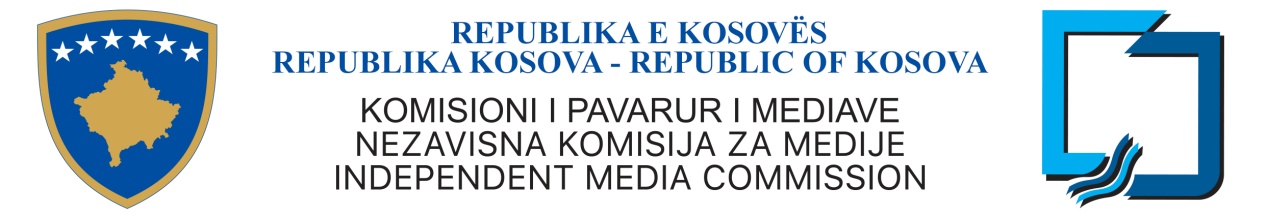 KPM-2024/03 AGJENDA E MBLEDHJES SË TRETË E KOMISIONIT TË PAVARUR TË MEDIAVE19 mars 2024, e marte, ora 13:00Rendi i ditës: Miratimi i agjendës;Miratimi i procesverbalit të mbledhjes së dytë të KPM-së, të datës 6 shkurt 2024;Raportimi i Kryeshefit Ekzekutiv;Aprovimi i raportit vjetor për vitin 2023;Diskutim ne lidhje me regjistrimin e marrëveshjeve ne shoqatën për të drejtat e autorit (VAPIK);Rastet e licencimit: FlyLink – Rekomandim për licencimin e operatorit të shpërndarjes;Radio 10 – Rekomandim për ripërtëritjen e licencës si dhe bartjen e aksioneve te biznesit;Radio AS - Rekomandim për ripërtëritje të licencës;Radio dhe TV Dukagjini - Rekomandim për ndryshim të pronësisë dhe ripërtëritje te licencës (Radio Dukagjini);Radio Energji - Rekomandim për ripërtëritje të licencës;Radio Shqip FM - Rekomandim për ripërtëritjen të licencës;Radio Impuls - Rekomandim për ndryshim të pronësisë dhe ripërtëritje të licencës;Radio Vitez - Rekomandim për ripërtëritje të licencës;Top Radio - Rekomandim për ndryshim te pronësisë dhe ripërtëritjen e licencës;TV Llapi - Rekomandim për ndryshim te pronësisë;Trajtimi i rasteve të të licencuarve të cilët kanë borxhe ndaj KPM;Rastet Ligjore American TV of  Kosova- ndërprerje transmetimi;Klan News- ndërprerje transmetimi;TELE 1- ndërprerje transmetimi;Klan Kosova- ndryshim të pronësisë;Radio Klan Kosova FM- ndryshim të pronësisë;Radio Klan Kosova FM- ndryshim të pronësisë;Radio Plus- ndryshim të pronësisë;Radio Sharri- ndryshim të pronësisë;Radio Urban FM-Prishtinë- ndryshim të pronësisë;Radio Urban FM-Prizren- ndryshim të pronësisë;TV Besa-shkelje të Kodit të Etikës KKPM-2016/03;TV Dukagjini -shkelje të Kodit të Etikës KKPM-2016/03;TV Most - shkelje të Kodit të Etikës KKPM-2016/03;1ST Channel- shkelje të Kodit të Etikës KKPM-2016/03 dhe Rregullores KPM-2023/01;Klan Kosova- shkelje të Rregullores KPM-2023/01 për Mbrojtjen e Fëmijëve dhe të Miturve.Të ndryshmeCaktimi i mbledhjes së radhës